Guide to Safer Streets Near Schools: Sample Outreach LetterA Plan for Safer Streets Near Our SchoolDear Parents,Many of us walked to school when we were kids, but not as many families are walking to school today. Walking and biking have been shown to be great for children’s health and can even help them do better in school.  One reason fewer kids are walking and biking to school is because families are worried about traffic danger. We are a group of parents at your school who are working together to make our neighbourhood streets safer for all road users, especially our children.A Guide to Safer Streets Near Schools explains how City of Toronto policies can be used to make streets safer by: slowing the speed of vehicles, andmaking it safer for kids to cross the street 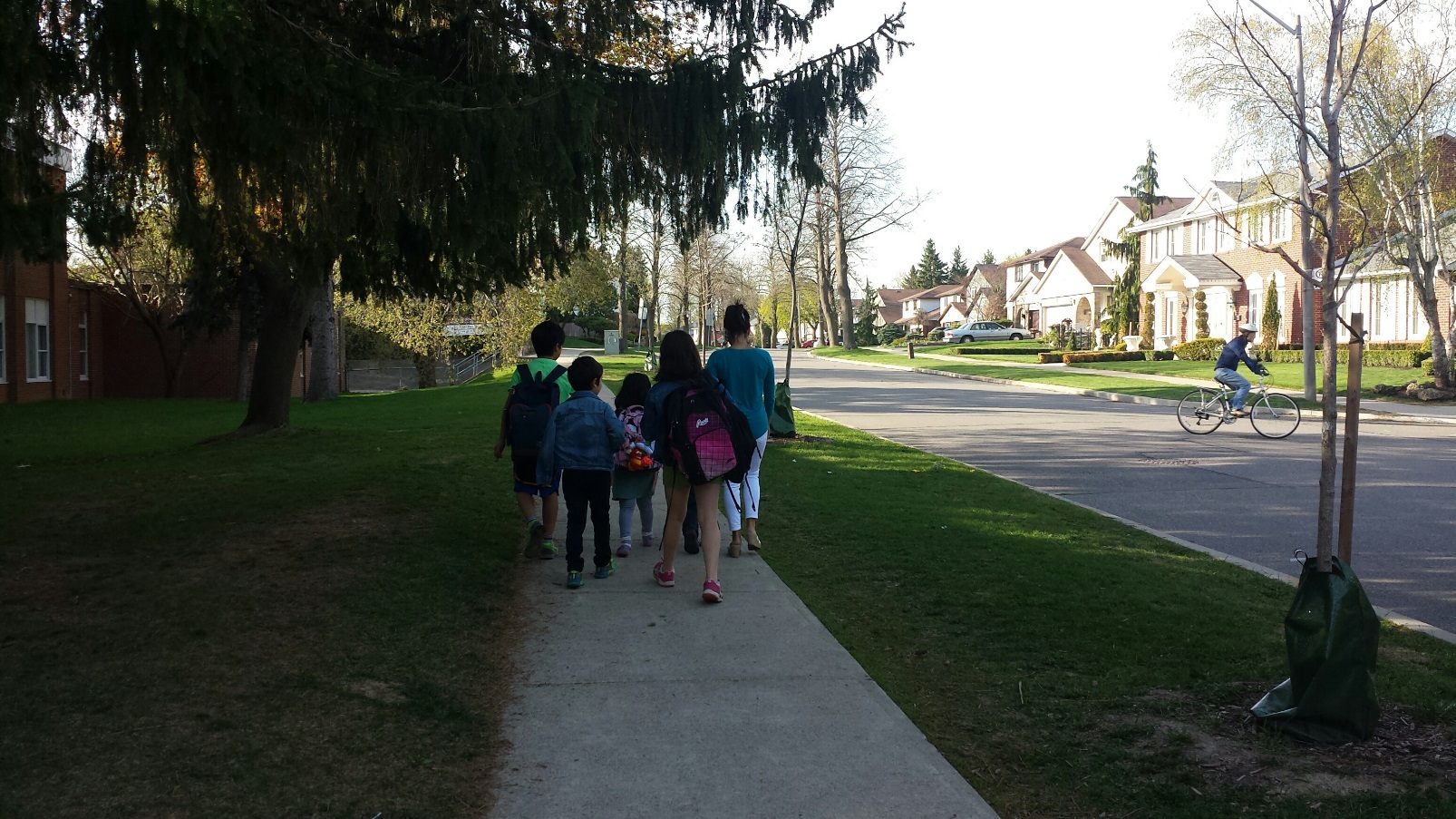 We have created a vision for safer streets that we want to share with you. Next, we will be using the guide to try to make our vision a reality.Do you want to help create safer streets around our school?  We could use your help.Our Plan for Safer StreetsOur vision Solutions we’re consideringWho’s already involvedHow you can helpContact InformationName:					Email:					Telephone:					